Book Club!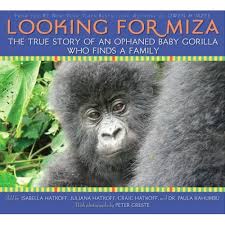 Hunting and Poaching (Back of book)Let’s make a paragraph including a topic sentence, 3-5 key details, and a closing sentence__________________________________________________________________________________________________________________________________________________________________________________________________________________________________________________________________________________________________________________________________________________________________________________________________________________________________________________________________________________________________________________________Inferring New Words:Sequence of Main Events:First,Next,Then,Next,Then,Last,All About Gorillas!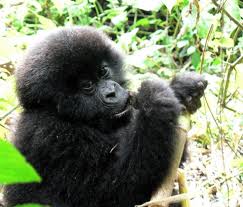 Photograph:Caption:My Word:I think it means…KWL